　※を入れてどちらかのキャンパスに送信ください。送信者：中学校等名：　　　　　　　　　　　　　　　送　信　者：　　　　　　　　　　　　　　　Ｆ　Ａ　Ｘ：　　　　　　　　　　　　　Ｔ　Ｅ　Ｌ：　　　　　　　　　　　　　　貴校を受検希望する生徒がおりますので、下記のとおり学生募集要項を送付願います。記　１．必要部数　　　　　　　　　部　２．送 付 先　　　　　郵便番号：　　　　　　　　　　　　　　　　　　　　　　住　　所：　　　　　　　　　　　　　　　　　　　　　　中学校名：　　　　　　　　　　　　　　　　　　　　　　　　　　　氏　　名：　　　　　　　　　　　　　　　　　　　　　　学生募集要項FAX送付状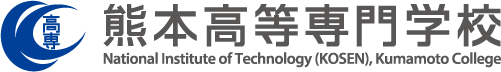 ＦＡＸ番号：☐　096-242-5504（熊本キャンパス）　　　　　　　0965-53-1239（八代キャンパス）